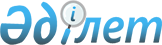 Об утверждении Правил защиты лесов от вредителей и болезней в Республике Казахстан
					
			Утративший силу
			
			
		
					Приказ Председателя Комитета лесного, рыбного и охотничьего хозяйства Министерства сельского хозяйства Республики Казахстан от 19 марта 1999 года N 56. Зарегистрирован в Министерстве юстиции Республики Казахстан 19.04.1999 г. N 736. Утратил силу - приказом Председателя Комитета лесного и охотничьего хозяйства Министерства сельского хозяйства РК от 10.12.2004г. N 265 (V043340)

      В целях сохранения и повышения устойчивости лесных насаждений, увеличения их продуктивности, а также совершенствования мер по защите лесов от вредителей и болезней приказываю:



      Утвердить прилагаемые Правила защиты лесов от вредителей и  болезней в Республике Казахстан.


      Председатель





                            


Правила






             защиты лесов от вредителей и болезней






                      в Республике Казахстан







                        1. Общие правила




      1. Настоящие правила устанавливают основные санитарные требования в лесах Республики Казахстан при ведении лесного хозяйства, осуществление лесных пользований, иных видов хозяйственной деятельности, осуществляемой на территории лесного фонда, в том числе не связанных с ведением лесного хозяйства для сохранения устойчивости лесных насаждений, предупреждения повреждений леса вредными насекомыми и болезнями, а также для более полного использования древесных и недревесных ресурсов леса. 



      2. Настоящие правила являются обязательным для юридических лиц и граждан. 



      3. Все виды лесных пользований и других лесохозяйственных работ в лесу, включая защитные мероприятия от вредителей и болезней, должны осуществляться способами и методами, не оказывающими отрицательного воздействия на состояние лесов. 



      Планы отвода лесосек под рубки главного пользования и ухода за лесом, а также проекты лесных культур и других лесохозяйственных работ в насаждениях с действующими очагами вредителей и болезней согласовываются со специалистами лесозащиты и должны содержать необходимые мероприятия по максимальному сокращению ущерба, наносимого вредными насекомыми и болезнями. 



      4. Областные государственные органы управления лесным хозяйством могут разрабатывать дополнения к настоящим Правилам, распространяющиеся на соответствующие территории. Указанные дополнения подлежат утверждению государственным органом управления лесным хозяйством Республики Казахстан. 




   


         2. Виды и задачи санитарно-оздоровительных 






                             мероприятий  




     5. В целях сохранения и повышения устойчивости насаждений, увеличения их продуктивности, снижения численности стволовых вредителей, уменьшения инфекционного фона болезней, а также повышения пожарной безопасности в лесах, организации, осуществляющие ведение лесного хозяйства (далее - лесхозы), обязаны своевременно проводить следующие санитарно-оздоровительные мероприятия: 



     выборочные санитарные рубки;



     сплошные санитарные рубки;



     выборку свежезаселенных деревьев;



     выкладку ловчих деревьев и куч;



     уборку захламленности;



     вырубку нежелательных древесных пород, кустарников и другой растительности, которые являются промежуточными хозяевами опасных болезней леса;                            



     другие необходимые меры защиты леса и находящейся на территории лесного фонда заготовленной древесины от вредителей и инфекционных болезней.                          





       3. Общий порядок назначения, планирования и проведения    






                  санитарно-оздоровительных мероприятий 




      6. Выбор сроков, вида и планирование объемов конкретных санитарно- оздоровительных мероприятий осуществляется лесхозами на основании фактического санитарного состояния лесов, которое выявляется при лесоустройстве, лесопатологическом надзоре, лесопатологических обследованиях, мониторинге лесных экосистем и составленных на их основе долгосрочного и краткосрочного прогнозов, а также с учетом, группы лесов, возраста, доступности, фазы развития очагов вредителей, биологии древесных пород, биологии вредных насекомых и возбудителей болезней, экономической и экологической целесообразности. 



      7. Санитарно-оздоровительные мероприятия назначаются в первую очередь в насаждениях, поврежденных или ослабленных пожаром, ветровалом, засухой, чрезмерным осушением, избыточным увлажнением, промышленными выбросами или иными неблагоприятными факторами, а также в результате рубок, подсочки и иных пользований лесом, в очагах вредных насекомых и болезней, вызвавших повреждение и гибель деревьев в размерах, угрожающих устойчивости насаждений, нарушению их целевых функций, а также в профилактических целях. 



      8. Санитарно-оздоровительные мероприятия проводятся в лесах всех групп и категорий защитности. 



      В лесах государственных природных заповедников и государственных природных национальных парков проведение санитарно-оздоровительных мероприятий регламентируется типовыми и индивидуальными положениями о них. 



      9. Санитарно-оздоровительные мероприятия планируются раздельно по видам работ, при этом выборочные и сплошные санитарные рубки выделяются из общего объема рубок отдельной строкой соответственно в общем объеме рубок промежуточного пользования и объем прочих рубок. 



      При планировании объемов санитарно-оздоровительных мероприятий указывается их площадь по видам проводимых мероприятий и количество вырубаемой древесины с одного гектара и со всей площади (приложение 1). Доля ликвидной древесины, в том числе деловой, устанавливается на основании материально-денежной оценки лесосек. 



      10. Планы санитарно-оздоровительных мероприятий составляются ежегодно и корректируются по мере необходимости. В них предусматриваются меры по охране редких и исчезающих видов растений и животных, уникальных природных сообществ, кедровых и других ценных лесов. 



      11. Распределение объемов санитарно-оздоровительных мероприятий по кварталам года проводится с учетом срока и специфики повреждения насаждений, биологии древесных пород, вредных насекомых и возбудителей болезней. 



      12. В районах, подвергшихся воздействию стихийных бедствий (повреждение леса пожарами, промышленными выбросами, ветровалом, снеголомом, засухой, насекомыми, болезнями и т.д.) в планы рубок леса в установленном порядке вносятся необходимые изменения, направленные на скорейшую разработку и уборку поврежденного леса и завершения этих работ в максимально короткие сроки. 



      13. Отвод лесосек под санитарные рубки и отбор свежезаселенных деревьев проводится в весенне-летний период не ранее, чем за месяц до рубки, при этом в лиственных лесах отвод допустим только при наличии листвы. 



      Все деревья, назначенные в рубку должны быть заклеймены, а после рубки клеймятся пни в торец. 




                     


4. Выборочные санитарные рубки 




      14. Выборочные санитарные рубки проводятся в насаждениях с нарушенной устойчивостью, где наблюдается повышение по сравнению с естественным отпадом образование и накопление усыхающих, сухостойных, ветровальных, буреломных, снеговальных, снеголомных, пораженных болезнями, заселенных стволовыми вредителями и с иными повреждениями до степени прекращения роста деревьев, имеющих средневзвешенный балл состояния от 1.6 до 3.5 (приложение 3, 4). 



      15. В устойчивых насаждениях выборка деревьев проводится в порядке плановых рубок ухода за лесом. В период между сроками плановых рубок ухода, удаление единичных неполноценных деревьев, уборка захламленности осуществляются регулярно по мере их появления, как дополнительное мероприятие. 



      16. Выборочные санитарные рубки, как оздоровительные мероприятия, проводятся в хозяйственно освоенных лесах 1 и 2 групп в древостоях всех категорий защитности, возрастов и пород. 



      17. Выборочная санитарная рубка не должна приводить к нарушению целостности и устойчивости насаждений. В противном случае насаждения подлежат сплошной санитарной рубке или реконструкции. После выборочной санитарной рубки полнота насаждений не должна быть ниже 0,5, а для насаждений ели и пихты ниже 0,6. Необходимость дальнейшего снижения полноты должна быть обоснована в материалах лесопатологического обследования. 



      В насаждениях, для которых низкополнотность является их естественным состоянием (арча, фисташка, саксаул и др.), а также в ландшафтных лесах и горных лесах ели Шренка, пораженных короедом Гаузера и микрофагом, снижение полноты при выборочных санитарных рубках допускается до 0,3. 



      18. Проведение выборочных санитарных рубок разрешается первым руководителем организации, в пользовании которой находятся леса на основе данных лесоустройства или специального лесопатологического обследования. 



      19. Отбор в рубку и клеймение деревьев производится под руководством лесничих, их помощников или участковых техников (мастеров леса). 



      20. Необратимо ослабленные пожаром, ветром, снегом, сильно поврежденные при лесозаготовках деревья подлежат выборке до заселения их стволовыми вредителями и поражения болезнями. При отборе деревьев в выборочную рубку руководствуются степенью повреждения (поражения) дерева, особенностями биологии вредителя и возбудителей болезней (приложения 4, 5). 




                      


5. Сплошные санитарные рубки 




      21. Сплошные санитарные рубки проводятся в насаждениях 3 класса устойчивости, имеющих средневзвешенный балл состояния дубрав от 3,6 до 5,0 (приложения 2, 3). 



      Санитарная рубка считается сплошной, если древостой вырубается на площади 0,25 га и более, либо вырубается весь выдел, независимо от его площади. 



      22. Сплошные санитарные рубки назначаются в лесах 1 и 2 групп, независимо от возраста, когда выборочные санитарные рубки уже не могут оздоровить насаждения и приводят к снижению полноты насаждений ниже 0,5; для насаждений ели и пихты - ниже 0,6 (исключение составляют породы деревьев, для которых низкополнотность является естественным состоянием (пункт 16 настоящих Правил). 



      Поврежденные ослабленные спелые насаждения назначаются в первоочередную рубку, независимо от степени нарушения их жизнестойкости. Если эта рубка производится в порядке рубок главного пользования, то применяются дополнительные меры по предотвращению разрастания очагов опасных видов вредителей и болезней с учетом их биологии и конкретных условий. 



      Сплошные санитарные рубки в лесах, имеющих защитное, водоохранное, санитарно-гигиеническое и оздоровительное значение (городские леса и лесопарки, леса зеленых зон вокруг городов, других населенных пунктов и промышленных предприятий, леса первого и второго поясов зон санитарной охраны источников водоснабжения и леса округов санитарной охраны курортов, запретные полосы лесов по берегам рек, озер, водохранилищ и других водоемов, противоэрозионные леса), а также в лесах особо охраняемых территорий (заповедники и заповедные зоны, национальные и историко-природные парки, особо ценные лесные массивы, леса, имеющие научное значение, включая генетические резерваты и памятники природы, леса орехопромысловых зон и лесоплодовые насаждения, субальпийские леса) назначаются в исключительных случаях, когда насаждения полностью утрачивают свои целевые функции, с обязательным проведением последующего первоочередного лесовосстановления на вырубленных площадях. 



      Сплошные санитарные рубки в саксауловых лесах проводятся независимо от возраста при усыхании более 50 % деревьев или, когда сухостоя и суховершинных деревьев уже более 30 %. Рубки проводятся в осенне-зимний период. 



      23. В насаждениях, намечаемых в сплошную санитарную рубку, в обязательном порядке производится лесопатологическое обследование, в котором принимают участие главный лесничий лесхоза, лесничий или его помощник, специалист по лесозащите, а при необходимости и другие специалисты. 



      Материалы обследования утверждаются директором лесхоза. 



      Участки леса, намеченные в сплошные санитарные рубки при лесоустройстве, если в этом не участвовал лесопатолог или специалист по лесозащите, также подлежат обследованию. 



      24. Сплошные санитарные рубки разрешаются областным государственным органом управления лесным хозяйством в лесах 1 и 2 групп, если площадь каждого участка не превышает 25 га. 



      В остальных случаях разрешение на проведение санитарных рубок выдается государственным органом управления лесным хозяйством Республики Казахстан. 



      В насаждениях, пораженных голландской болезнью, сплошные санитарные рубки разрешаются областным государственным органом управления лесным хозяйством, независимо от площади и группы лесов. 



      Вырубаемая древесина, как правило, отпускает в счет установленного годового лимита лесосечного фонда, а в случае необходимости - сверх его. 



      25. В каждом выделе, где намечается сплошная санитарная рубка, для характеристики лесопатологического состояния насаждений, закладываются прямоугольные или ленточные пробные площади (приложение 6). Общая площадь проб должна составлять при величине обследуемого участка до 100 га - не менее 2 % от его площади; свыше 100 га - 1 %. 



      26. Для получения разрешения на проведение сплошных санитарных рубок предоставляются следующие документы: 



      акт проверки или обследования комиссией намеченных в рубку насаждений; 



      сводную ведомость по этим насаждениям (приложение 7); 



      сводную ведомость пробных площадей, заложенных в поврежденных насаждениях (приложение 8); 



      выкопировку из планшета на участки, намеченные в сплошную рубку, с указанием выделов, их площади и с нанесением пробных площадей. 



      27. В акте проверки или обследования комиссией намеченных в рубку насаждений указываются: группа лесов, категория защитности, таксационная характеристика насаждений, причины их повреждения, обоснование необходимости сплошной рубки, срочность рубки и намеченные сроки ее проведения, меры по обеспечению последующего возобновления и мероприятия, необходимые для предупреждения распада смежных насаждений. Акт подписывается всеми членами комиссии. 



      28. При сплошной санитарной рубке поврежденных и усыхающих насаждений в лесах первой группы обязательно соблюдение следующих условий: 



      1) вырубаемая площадь, если на ней не последовало естественного возобновления, назначается под лесокультуры в первую очередь; 



      2) за смежными здоровыми насаждениями устанавливается лесопатологическое наблюдение, в них производится своевременная выборка больных и свежезаселенных стволовыми вредителями деревьев и уборка захламленности. 



      29. Участки ветровала, бурелома, гари или насаждения, усохшие в результате повреждений насекомыми или пораженные болезнями, требующие сплошной санитарной рубки, во избежание распространения пожаров, размножения вредных насекомых и потери древесиной технических качеств, должны разрабатываться в возможно короткий срок с тщательной очисткой площадей от порубочных остатков и захламленности. 



      30. В эксплуатируемой части второй группы лесов хвойные насаждения, расстроенные ветровалом, буреломом или поврежденные хвое- грызущими насекомыми (при наличии признаков усыхания и заселения стволовыми вредителями), а также верховыми или устойчивыми низовыми пожарами, отводятся в рубки в первую очередь. 



      Рубка расстроенных и поврежденных насаждений, не достигших возраста или сверх установленного размера расчетной лесосеки, а также рубка насаждений, площадь которых превышает допускаемые размеры лесосек, в лесах второй группы разрешается в порядке, установленном для лесов первой группы. 




               


6. Выборка свежезаселенных деревьев 




      31. Выборка свежезаселенных деревьев - самостоятельное мероприятие, направленное на уничтожение части популяции стволовых вредителей и снижение инфекционного уровня болезней, ограничивая тем самым сумму вредных воздействий на насаждения и позволяя избежать возникновения очагов массового размножения вредных организмов. Выборка проводится систематически во всех насаждениях, в которых есть опасность размножения опасных вредителей и болезней. 



      32. В первую очередь выборка свежезаселенных деревьев проводится в насаждениях, пострадавших от лесных пожаров, ветровала, бурелома, засухи, в систематически объедаемых хвое-листогрызущими насекомыми, а также в очагах корневых гнилей и других опасных болезней. 



      33. Выборка свежезаселенных деревьев проводится с соблюдением следующих требований: 



      1) отбор и клеймение назначаемых в рубку деревьев производится под руководством лесопатологов, инженеров по охране и защите леса или лесничих; 



      2) выборка производится с учетом сроков лета и развития насекомых, таким образом, чтобы не допустить разлета молодого поколения насекомых и дальнейшего роста их численности, а также с учетом наиболее благоприятного времени для размножения и опасных болезней во избежание роста общего инфекционного фона. 



      Календарные сроки могут меняться в зависимости от вертикальной зональности, погодных условий года, особенностей биологии для данной местности популяции вредителей и возбудителей болезней. 



      Для наиболее опасных вредителей и болезней устанавливаются условия и сроки выборки свежезаселенных и зараженных деревьев основных лесообразующих пород (приложение 9). 



      34. При отборе свежезаселенных деревьев срубленная древесина должна быть окорена либо обработана инсектицидами. Срок обработки древесины не позднее появления первых куколок под корой, при осенне-зимней рубке до 1 мая. 



      В хвойных насаждениях кора и сучья сжигаются или закапываются в землю. 




                   


 7. Выкладка ловчих деревьев и куч 




      35. Выкладка ловчих деревьев и куч производится в относительно устойчивых насаждениях, приведенных в удовлетворительное санитарное состояние, где уже вырублены усохшие свежезаселенные вредителями деревья, но сохраняется повышенная численность стволовых вредителей. 



      Выкладка ловчих деревьев и куч может быть совмещена с выборкой свежезаселенных деревьев и с проведением выборочных санитарных рубок. В период массового размножения вредителей, когда проводятся сплошные санитарные рубки, допустимо создание ловчих лесосек - массовое оставление на период лета неокорененной древесины с целью отвлечения насекомых от окружающих древостоев. 



      36. В качестве ловчих деревьев используют ветровал, бурелом, снеголом, свободные от заселения участки ствола усыхающих деревьев, а также больные, фаутные и ослабленные деревья. Используют в качестве ловчего материала вершины и другие порубочные остатки, а также ловчие кучи из ветвей данной породы. Ловчие кучи, как правило, используют в тугайных насаждениях пустынной зоны и в горных насаждениях ели Шренка, арчи. 



      Выкладка деревьев из числа здоровых не допускается. 



      37. При выкладке свежезаселенных деревьев должна проводиться своевременная окорка стволов - в период, когда основная часть яиц самками уже отложена, а первые личинки приступают к окукливанию, либо утилизация или химическая обработка древесины и куч. Кора и ветви после окорки ловчих деревьев сжигаются либо закапываются. 



      Допускается выкладка ловчих деревьев, обработанных инсектицидами. 



      38. Выкладка ловчих деревьев и куч должна производиться под непосредственным руководством лесничих или специалистов по лесозащите. 



      Численность стволовых вредителей устанавливается по результатам лесопатологического обследования насаждений, в зависимости от их численности, определяется количество деревьев, подлежащих выкладке (приложение 10). 



      При максимальной численности вредителя ловчие деревья выкладываются в количестве, равном половине заселенных деревьев в очаге; при средней численности - от 1/2 до 1/4 количества заселенных деревьев; при низкой - не свыше 1/4 количества заселенных деревьев. При численности вредителей ниже, указанной в приложении 4, ловчие деревья не выкладываются. 



      39. В лесах особо охраняемых природных территорий (заповедники и заповедные зоны, национальные и историко-природные парки, особо ценные лесные массивы, леса, имеющие научное значение, включая генетические резерваты и памятники природы, леса орехо-промысловых зон и лесоплодовые насаждения, субальпийские леса), в лесах, выполняющих санитарно-гигиенические и оздоровительные функции (городские леса и лесопарки, леса зеленых зон вокруг городов, других населенных пунктов и промышленных предприятий, леса первого и второго поясов зон охраны источников водоснабжения и леса округов санитарной охраны курортов) при хорошем их санитарном состоянии можно использовать метод выкладки ловчих деревьев за несколько недель до массового лета короедов, усиливая их привлекательность прикреплением диспенсеров с ферромонами или выкладывая их в местах, где они могут быть заселены короедами. 



      40. Ловчие деревья, как правило, выкладываются целиком, не срубая ветви, на подкладки или комлями на пни. Выкладку целесообразно производить группами вблизи очагов стволовых вредителей. 



      В близко доступных местах желательно производить выкладку контрольных ловчих деревьев для систематических наблюдений за развитием вредителей своевременной и окорки ловчих деревьев. 



      41. Выкладка ловчих деревьев и куч производится в определенные сроки, исходя из биологии вредителей и существующих рекомендаций. 



      Календарные сроки могут меняться в зависимости от зональности погодных условий года, особенности биологии для данной местности популяций вредителей и возбудителей болезней. В ряде случаев сроки выкладки ловчих деревьев и куч и техника их проведения может носить специфический характер или сопровождаться дополнительными мероприятиями. 



      Для наиболее опасных вредителей или вредителей, представляющих потенциальную угрозу насаждениям (переносчики инфекции) устанавливаются сроки выкладки ловчих деревьев и куч, а также техника и условия проведения мероприятия (приложение 11). 




                     


 8. Уборка захламленности 




      42. Уборка захламленности, как самостоятельное мероприятие, назначается при наличии ликвидной древесины в виде сухостоя, ветровала, бурелома, снеговала и т.д. 



      В эстетических и противопожарных целях в лесах, выполняющих преимущественно санитарно-гигиенические и оздоровительные функции, а также в лесах особо охраняемых природных территорий проводится и уборка неликвидной древесины. 



      В первую очередь разрабатываются участки свежего валежа, где имеется опасность возникновения очагов стволовых вредителей. Сроки разработки увязываются с биологией основных видов вредителей. 




            


 9. Вырубка деревьев кустарников, подроста и другой 






                         нежелательной растительности 




      43. Данное мероприятие проводится в древостоях, где отдельные виды деревьев и кустарников, являются передатчиками организмов, опасных для культурных сельскохозяйственных растений и ценных древесных пород. 



      44. В прилегающих к полям лесных насаждениях на расстоянии до 200 м в глубь леса нежелательным является произрастание барбариса и слабительной крушины, являющихся промежуточными хозяевами ржавчинных грибов, поражающих сельскохозяйственные культурные злаки. 



      45. В отдельных случаях вырубаются также некоторые лесные породы, которые в качестве промежуточных хозяев способствуют развитию организмов, опасных для ценных пород. В еловых семенных хозяйствах в обязательном порядке должна удаляться черемуха, являющаяся передатчиком эпидемической болезни - ржавчины еловых шишек. 



      На посевах и в культурах саксаула в пустынной зоне не допускается развитие сорной растительности, главным образом представителей семейства маревых, на которых могут развиваться некоторые вредители саксаула. 




                


 10. Применение специальных методов 




      46. В сочетании с вышеуказанными лесозащитными мероприятиями, а также выборочными и сплошными рубками или независимо от них, по рекомендации и под контролем специалистов по лесозащите, применяются химические меры защиты леса и лесоматериалов от стволовых вредителей в соответствии с приложением 12 настоящих Правил, приманочные средства (ферромонные ловушки пр.), оставление ремизов, меры по охране полезных организмов. 



      47. При использовании ферромонов стволовых вредителей руководствуются соответствующими инструкциями. Отлов насекомых ферромонами может осуществляться с использованием различных видов ловушек или в сочетании с рубкой леса и ловчими деревьями (растущими и срубленными), при этом во всех случаях инсектицидами, механическим путем (окоркой деревьев) либо иными способами. 



      48. Следует ограничивать лесохозяйственную и иную деятельность в лесу весной и во второй половине лета в гнездовой период птиц, прежде всего с глухариными токами, в гнездовьях хищных птиц и т.д. 



      Сохранять при всех видах рубок и иных работах в лесу подлесок, где могут гнездиться птицы, и применять другие меры содействия их гнездованию (развешивание дуплянок и др.). 



      49. При всех видах рубок, очистке лесосек, всех видах лесозащитных мероприятий принимаются меры по охране, защите и содействию размножения энтомофагов стволовых вредителей. 



      Основными мерами по охране, защите и содействию размножению энтомофагов являются следующие: 



      1) сохранение и искусственное расселение хищных жуков корового комплекса в ослабленных насаждениях и возникших очагах короедов. Наиболее эффективен метод переселения муравьежука в зимующей стадии в пачках кусков коры; 



      2) сохранение и привлечение паразитов корового комплекса в очагах размножения короедов путем улучшения условий углеродного питания взрослых фаз, что достигается посевом в потенциальных очагах стволовых вредителей одно-, двух- и многолетних нектароносных трав (создание ремизов) в соответствии с существующими рекомендациями; 



      3) сохранение энтомофагов короедов при химической обработке деревьев осуществляется понижением побочных эффектов химических обработок, в частности, обработки в сроки, предшествующие лету энтомофагов вредителей весенней группы, применение химических обработок в основном в профилактических целях; 



      4) сохранение микростаций обитания энтомофагов в насаждениях достигается соблюдением ряда правил и сроков проведения выборочных санитарных рубок в ослабленных насаждениях и очагах короедов, включающих в себя сохранение определенного количества деревьев, где обнаружены высокий процент зараженности короедов паразитами. Применяется также вырубка короедного сухостоя в очагах стволовых вредителей не ранее августа и выкладкой приманочных деревьев и сортиментов, использование приманочных средств для концентрации коровых хищных жуков и другие мероприятия в соответствии с существующими рекомендациями; 



      5) сохранение микростаций обитания коровых энтомофагов на вырубках заключается в оставлении определенного количества порубочных остатков, пней, валежа и других отходов лесозаготовок для воспитания паразитов и хищников корового комплекса. 



      Вышеназванные мероприятия по охране, защите и содействию размножения энтомофагов стволовых вредителей проводятся только при тщательном лесопатологическом обследовании и с участием специалиста по лесозащите. 




               


 11. Санитарные требования при рубках леса 




      50. При проведении рубок главного пользования в первую очередь в рубку назначаются насаждения, поврежденные пожарами, ветровалом, снеголомом, вредителями и болезнями леса, другими неблагоприятными факторами. 



      51. При выборочных и постепенных рубках в первую очередь вырубке подлежат деревья с местным повреждением и отмиранием ствола, корневых лап, вершин крупных сучьев и всей кроны, заселенные или отработанные стволовыми вредителями и пораженные болезнями. 



      52. При рубках ухода в первую очередь вырубаются деревья, заселенные стволовыми вредителями, поврежденные болезнями, поврежденные ветром, снегом, отставшие в росте, угнетенные, усыхающие, сухостойные, суховершинные, искривленные и имеющие механические повреждения (ошмыги, сухобочины, сломанные вершины и т.п.). 



      В загущенных культурах сосны, созданных в районах с высокой численностью восточного майского хруща и соснового подкорного клопа, прочистки и прореживания проводят по селективному и линейно- селективному методам с использованием в необходимых случаях трелевочных волоков, не допуская снижения полноты культур ниже 0,7, сохраняя при этом примесь лиственных пород (2-3 единицы по составу) и подлесок. 



      В очагах подкорного клопа в сосновых культурах до 25-летнего возраста рубки ухода проводить не рекомендуется. В загущенных естественных молодняках, находящихся вблизи очагов подкорного клопа, при проведении рубок ухода полнота древостоев не должна снижаться ниже 0,8. 



      Проведение рубок линейным способом в сосновых культурах III-V классов бонитета, с полнотой ниже 0,9, шириной междурядий более 2 м и в условиях их заселения восточным майским хрущем и сосновым подкорным клопом запрещается. 



      Низкополнотные сосновые молодняки, в которых число сильно ослабленных и усыхающих деревьев превышает 30 %, а сомкнутость крон не превышает 0,4 или при любой степени сомкнутости, не при наличии деревьев, указанных категорий в количестве 50 % и более - назначаются в реконструкцию со сплошной вырубкой или сжиганием деревьев. 



      В хвойных насаждениях, пораженных корневой губкой и опенком, или восприимчивых к ним, рубки ухода проводятся в осенне-зимний период (с ноября по апрель), когда не происходит естественного рассеивания спор гриба. 



      53. В зависимости от условий местопроизрастания, возможности сбыта порубочных остатков, технологии лесозаготовительных и лесовосстановительных работ и других факторов устанавливаются следующие способы очистки рубок: 



      1) укладка порубочных остатков на волоках; 



      2) сбор в кучи, валы для последующего использования в качестве топлива или переработки; 



      3) сбор в кучи и валы с оставлением их на месте для перегнивания; 



      4) разбрасывание измельченных (длиной не более 1 м) порубочных остатков на пройденной рубкой площади; 



      5) сжигание на лесосеках, прогалинах, полянах, а также в просветах (окнах) порубочных остатков, собранных в кучи и валы в непожароопасный период. 



      Способы очистки мест рубок в каждом отдельном случае указываются в лесорубочном билете. 



      При всех способах рубок лесозаготовители обязаны очистку лесосек производить одновременно с рубкой леса, обеспечивая сохранность от повреждения имеющихся на лесосеке подроста и других деревьев, не подлежащих рубке. 



      54. После зимней рубки, весной лесозаготовители обязаны производить доочистку мест рубок, в соответствии с установленным способом очистки. На лесосеках, предназначенных под искусственное возобновление, кучи и валы порубочных остатков должны располагаться параллельно рядам будущих культур и уплотняться гусеницами тракторов. 



      55. В насаждениях на сухих песчаных почвах, в насаждениях сосны на каменистых почвах, в дубравах и в других твердолиственных насаждениях, а также в ельниках на тяжелых почвах, для защиты самосева от солнцепека, заморозков и т.д. очистка мест рубок должна производиться путем измельчения порубочных остатков до 1 м по длине и равномерного разбрасывания их на всей площади рубки. 



      56. В хвойных и лиственных насаждениях на сырых и мокрых почвах, где появление самосева на вырубках приурачивается главным образом к микроповышениям, очистка мест рубок должна производиться путем сбора порубочных остатков в небольшие (до 0,5 м высотой), достаточно плотные кучи, укладываемые на свободных от подроста местах (между пнями и в микропонижениях). 



      57. В хвойных и лиственных насаждениях на супесчаных почвах и легких суглинках, где в целях содействия возобновлению хозяйственно-ценных пород является необходимым уничтожение напочвенного покрова и поранение почвы, очистка мест рубок должна производиться способом сжигания порубочных остатков, собранных в кучи и валы. 



      58. В горных лесах при проведении постепенных и выборочных рубок очистка лесосек должна производиться путем равномерного разбрасывания порубочных остатков, измельченных до 1 м в длину. При сплошных рубках для предотвращения эрозийных процессов порубочные остатки должны укладываться в валы шириной 1 м, которые размещаются по горизонталям склонов через каждые 8-10 м. С этой же целью при всех видах рубок часть порубочных остатков укладывается валами на путях движения тракторов (по волокам). 



      59. В очагах стволовых вредителей, сосудистых и некрозно-раковых болезней порубочные остатки подлежат обязательному сжиганию с соблюдением правил пожарной безопасности или закапыванию. 



      Порубочные остатки, идущие на переработку или на реализацию разрешается хранить в лесу в весенне-летний сезон с учетом сроков, указанных в приложении 12 настоящих Правил в течение 1 месяца независимо от срока их заготовки. 



      60. Для подкормки лосей и других животных и отвлечения их от питания на лесных культурах и естественном возобновлении ценных древесных пород в осенне-зимний период разрешается оставлять на лесосеках порубочные остатки сосны, осины и других кормовых пород с обязательной очисткой лесосек до начала пожароопасного периода. 



      61. При угрозе массового размножения на пнях хвойных пород большого соснового долгоносика и других стволовых вредителей, и повреждения ими молодняков принимают меры химической защиты молодняков и лишь в особых случаях - химическую обработку пней перед их заселением насекомыми в соответствии с приложением 12 настоящих Правил. В дубравах и в насаждениях тополей при необходимости применяют химическую защиту пней от стволовых вредителей. 



      62. Вывозка древесины из леса на нижний склад при всех видах рубок должна осуществляться, как правило, с одновременной ее заготовкой. В условиях, где вывозка древесины затруднена, хранение в лесу древесины в весенне-летний период допускается при условии обязательной ее защиты от заселения стволовыми вредителями и поражения грибами в сроки, установленные с учетом климатических условий районов (приложение 13), и методами, изложенными в приложениях 12 и 14 настоящих Правил. 



      63. В лесах и на расстоянии 2 км от леса не разрешается оставлять неокоренную или не защищенную химическими или другими способами от заселения и повреждения вредными насекомыми древесину хвойных пород в сроки, указанные в приложении 12 настоящих Правил. 



      64. Вывозка, окорка или защита древесины хвойных пород, дуба, ясеня, ильмовых при весенне-летней заготовке производится не позже 10 дней с момента ее проведения. 



      65. Древесину березы и ольхи, заготовляемую в летний период, при применении специальных способов хранения можно оставлять в лесу до 2 месяцев. Древесина ольхи зимней заготовки при применении тех же способов хранения должна быть вывезена не позднее 1 июля. 



      66. В местах рубок леса и хранения древесины в лесу должен производиться лесопатологический надзор с целью своевременного выявления повреждений леса, неокоренных лесоматериалов, лесных культур и естественного возобновления вредными насекомыми и болезнями и проведения соответствующих защитных мероприятий. По окончании рубок леса надзор продолжается в течение 1-3 лет, пока сохраняется опасность повреждения лесов, культур, естественного возобновления. 




            


12. Санитарные требования при хранении древесины 






             на складах, погрузочных пунктах и при перевозке 




      67. При хранении древесины на верхних и нижних складах в весеннелетний период проводятся мероприятия по сохранению ее от заселения вредными насекомыми и поражения грибами. В этих целях древесина в виде круглых лесоматериалов (сортиментов), долготья и хлыстов должна быть уложена в штабеля, окорена или обработана инсектицидами в соответствии с указаниями по химической защите леса от стволовых вредителей (приложение 



12) или должно быть обеспечено хранение способами, рекомендуемыми в приложении 13 настоящих Правил. 



      68. В целях своевременного принятия мер против заселения заготовленной древесины стволовыми вредителями и поражения грибами, лесозаготовитель обязан установить систематический контроль (надзор) за ее хранением на складах и погрузочных пунктах. 



      Заготовленные лесоматериалы, заселенные вредными насекомыми, должны быть немедленно окорены с последующим сжиганием коры при обязательном соблюдении пожарной безопасности или обработаны инсектицидами. 



      Лесоматериалы, пораженные гнилями, должны быть отсортированы на переработку, топливо или иные цели отдельно. 



      69. Перевозка заселенных стволовыми вредителями лесоматериалов допускается только после их окорки или обработки инсектицидами. При заселении лесоматериалов насекомыми, против которых окорка и химическая обработка малоэффективны, рекомендуется срочная глубокая переработка древесины. 



      70. После вывозки древесины территории складов и пунктов погрузки должны быть очищены от порубочных остатков, хлама, щепы, гниющей древесины. 




          


 13. Санитарные требования при подсочке и осмолоподсочке 






                                 леса 




      71. Насаждения сосны и лиственницы, передаваемые в подсочку, а сосновые - также в осмолоподсочку, должны быть предварительно обследованы для выявления их состояния. 



      В очагах размножения хвое-грызущих и стволовых вредителей леса, впредь до их ликвидации, а также в насаждениях, ослабленных пожарами или иными факторами, подсочка не допускается. 



      72. Не разрешается подсочка ослабленных деревьев, деревьев диаметром менее 16-18 см и деревьев, пораженных серянкой более чем на 50% окружности ствола. 



      73. В насаждениях, отведенных в подсочку и осмолоподсочку, до начала работ вырубаются заселенные стволовыми вредителями, усыхающие от болезней и сухие деревья, убираются порубочные остатки. Выборка свежезаселенных деревьев производится с учетом развития стволовых вредителей. При необходимости эта работа производится и в последующем. 



      В насаждениях, где проводится подсочка необходимо вести постоянный лесопатологический надзор. 



      74. Заготовка березового и кленового сока допускается способами, обеспечивающими сохранение устойчивости деревьев и технических качеств древесины. Высверленные в стволе деревьев каналы по окончании сезона подсочки обязательно закрываются деревянными пробками или замазываются садовым варом или глиной, смешанной с известью. 




           


  14. Санитарные требования при пользовании лесом в 






                       культурно-оздоровительных целях 






      75. С целью сохранения и повышения устойчивости и качественного состояния лесов, используемых в культурно-оздоровительных целях, должен осуществляться надзор за их лесопатологическим состоянием, регулироваться рекреационные нагрузки на леса путем организации территории, а также выполняться санитарно-оздоровительные и иные мероприятия с учетом особенностей структуры и использования лесов. 



      76. При рубках, связанных с планированием территории, ландшафтных рубках, рубках реконструкции и ухода осуществляют вырубку фаутных и сухостойных деревьев, деревьев с низкой устойчивостью и декоративностью, но оставляя деревья с редкими декоративными свойствами, даже если они имеют признаки патологии, не нарушающей существенно их жизнеспособности. 



      В целях максимального предохранения деревьев от механических и иных повреждений все виды рубок, кроме выборки свежезаселенных весенней подгруппой стволовых вредителей деревьев, осуществляются, как правило, в зимнее время. Деревья валят вершиной на дорожно-тропиночную сеть, поляны, прогалины и другие свободные места. Обрубка сучьев и раскряжевка хлыстов осуществляется на месте, трелевка и вывозка древесины осуществляется преимущественно в сортиментах по дорожно- тропиночной сети и другим свободным от древесной и кустарниковой растительности местам. 



      77. В парках, мемориальных насаждениях, особо ценных участках лесах, наряду с выполнением общих требований настоящих Правил, проводят индивидуальную защиту деревьев: лечение ран, обрезку усохших и пораженных ветвей, удаление плодовых тел грибов, пломбирование дупел. 



      78. Засорение леса бытовыми отходами и отбросами, свалка мусора и строительных остатков в лесу запрещается. 



      Сжигание мусора, вывозимого из населенных пунктов, может производиться только на специально отведенных в установленном порядке участках, в соответствии с требованиями правил пожарной безопасности в лесах. 




                


 15. Контроль за выполнением санитарных 






                требовании и ответственность за их нарушение 






      79. Государственные органы управления лесным хозяйством, межрайонные инженеры-лесопатологи, работники станций защиты леса (растений), другие работники государственной лесной охраны в пределах своей компетенции осуществляют контроль за выполнением санитарных требований в лесах, в необходимых случаях оказывают иным пользователям леса помощь в организации и проведении специализированных лесозащитных работ или выполняют их по договорам в установленном порядке. 



     80. Государственные органы управления лесным хозяйством с согласия местных исполнительных органов могут приостановить работы, если они представляют опасность для лесов и нарушают настоящие Санитарные правила.             



     81. Юридические, физические лица, допустившие нарушение настоящих Правил несут ответственность, в соответствии с действующим законодательством Республики Казахстан.                




                                          Приложение 1             



 



                                          Утверждаю 



                                          Руководитель организации 


               План (корректировка) проведения санитарно-




                       оздоровительных мероприятий 




                     в_________________ на 19____ г. 




______________________________________________________________________



Лесничество! Номер !Выдел! площадь ! причина  !краткая таксационная   ! 



           !квартал!     ! выдела  !назначения!характеристика         !



           !       !_____!         !__________________________________!



           !       !     !         !          !Возр,!бони-!Сред-!Сред.!



           !       !     !         !          !лет  !тет  !няя  !диа- !



           !       !     !         !          !     !     !высо-!метр,!



           !       !     !         !          !     !     !та,м !см   !



----------------------------------------------------------------------!



     1     !   2   !  3  !    4    !      5   !  6  !  7  !  8  !  9  !



----------------------------------------------------------------------!


Продолжение




______________________________________________________________________



                   Запас древостоя, м               ! Категория      !



----------------------------------------------------!                !



на 1 га! Всего, га !   в том числе ликвидной        !                !



---------------------------------------------------------------------!




                                                  Приложение 2


         Категории состояния (классы устойчивости) насаждений



         Показатели категорий состояния (классы устойчивости)




                              насаждений



I класс-   биологически     II класс-с нарушенной  III класс-утратившие 



           устойчивые            устойчивостью            устойчивость


Текущий    В пределах ес-   В два и более раз превышает величину естест-



отпад      тественного,     венного отпада и происходит за счет деревьев



           происходит пре-  основного полога с диаметром близким к среднему



           имущественно за  диаметру древостоя или более его



           счет деревьев



           низших диаметров


Характер   Единичный, редко  Преимущественно груп-  Куртинный, диффузный



усыхания   групповой         повой, куртинный,      или сплошной



                             иногда диффузный   


Целост-    Сохраняется при   Сохраняется при сни-   Не сохраняется при



ность      незначительном    жении полноты не ни-   снижении полноты ни-



древостоя  снижении полно-   же предельно установ-  же установленного



после вы-  ты                ленной                 предела



рубки 



усыхающих



и усохших



деревьев     


Поврежден- Отсутствует или   Может быть значитель-  Может быть массовой



ность, по- единична          ной



раженность     



вредите -



лями и бо-



лезнями     


Преоблада- Преобладают де-  При значительной доле   Преобладают ослаблен-



ющие кате- ревья без приз-  деревьев без признаков  ные, усыхающие и усох-



гории сос- наков ослабле-   ослабления увеличена    шие деревья, деревья



тояния де- ния              доля ослаблен. усыха-   без признаков ослабле-



ревьев в                    ющих и усохших деревь-  ния составляют меньшую



составе                     ев                      долю



живой 



части дре-



востоя     


       Примечание: Текущий отпад определяется по таблицам хода роста.




                                                      Приложение 3


                 Шкала санитарного состояния деревьев




______________________________________________________________________



Балл категории !      Признаки состояния деревьев по породам          !



               !------------------------------------------------------!



               !       хвойные             !        лиственные        !



______________________________________________________________________!


I - без призна-  Крона густая, хвоя (листва) зеленая, усыхания, повреж-



ков ослабления   дений нет   


II - ослабленные Крона слабо ажурная; хвоя    Крона слабо ажурная;



                 зеленая, светло-зеленая или  листва рано опадает или



                 объедена (обожжена) не бо-   объедена до 25 %; усыха-



                 лее, чем на 1/3; усыхание    ние отдельных ветвей;



                 отдельных ветвей, поврежде-  местное поражение ствола



                 ние отдельных корневых лап,  и корневых лап; единичные



                 местное повреждение ствола   водяные побеги


III - сильно ос- Крона сильно ажурная; хвоя   Крона сильно ажурная; лист-



лабленные        светло-зеленая или серая,    ва очень мелкая, светлая,



                 или матовая, либо объедена   рано желтеет и опадает, при-



                 (обожжена) до 2/3, прирост   рост очень слабый или отсутст-



                 очень слабый, усыхание до    вует; усыхает до 2/3 кроны



                 2/3 кроны, повреждения кор-  повреждение ствола и корневых



                 невых лап или ствола, околь- лап на 2/3 их окружности; со-



                 цовывающие их до 2/3; попыт- котечение на стволах и скелет-



                 ки поселения стволовых вре-  ных сучьях; попытки поселения



                 дителей; плодовые тела гри-  или местные поселения стволо-



                 бов или иные признаки силь-  вых вредителей; обильные водяные 



                 ного поражения ствола        побеги; плодовые тела грибов на



                                              стволе


IV - усыхающие   Крона сильно ажурная; хвоя   Усохло или усыхает более 2/3



                 серая, желтоватая или жел-   кроны; повреждение более 2/3



                 то-зеленая, осыпается, при-  окружности ствола и корневых 



                 рост очень слабый или от-    лап; признаки заселения ство-



                 сутствует; усыхание более    ловыми вредителями усыхающие



                 2/3 ветвей; повреждение      водяные побеги



                 ствола и корневых лап более



                 2/3 окружности; признаки за-



                 селения стволовыми вредите-



                 лями


V - свежий сухо- Серая, желтая или бурая,      Листва усохла, увяла или  



стой (текущего   частично осыпающаяся хвоя,    отсутствует; частичное опа-



года)            частичное опадание коры,приз- дание коры; признаки заселения



                 наки заселения или вылета     или вылета стволовых вредите-



                 стволовых вредителей          лей


VI - старый су-  Хвоя (листва) отсутствует; кора и мелкие веточки осыпались  



хостой (прош-    частично или полностью; вылетные отверстия стволовых



лых лет)         вредителей; под корой грибница дереворазрушающих грибов


      Примечание:


      1. Шкала конкретизируется в различных очагах вредителей, болезней, других повреждений с учетом особенностей, причины ослабления и устойчивости древесной породы. 



      2. При перечете на пробных площадях обязательно указывается заселенность деревьев III-IV категорий стволовыми вредителями и пораженность болезнями, для чего в перечетной ведомости предусматриваются соответствующие графы. 



      3. Ветровал, бурелом и снеговал учитываются отдельно с указанием степени заселенности стволовыми вредителями.



      4. При необходимости более детального учета деревьев по их состоянию в отдельных очагах вредителей и болезней допускается выделение дополнительных категорий. 




                                                Приложение 4


                 Определение балла санитарного состояния           




        древостоев (рекомендация к.с/х.н. Ю.И. Гниненко, КАЗНИИЛХА)



     Средневзвешенный балл санитарного состояния древостоя по формуле:


              z1n1 + z2n2 + z3n3 + z4n4 + z5n5 + z6п6



          Б =-----------------------------------------



                     n1 + n2 + n3 + n4 + n5 + n6


     где: z1 ... Z6 - категория состояния деревьев с первого по шестой;



          п1... n6  - число деревьев на пробе с соответствующей категорией 



                      состояния.


      При определении балла санитарного состояния древостоев учитываются все деревья, относящиеся к 1 по 6 категориям их состояния. 




                                                 Приложение 5 


                    

Отбор деревьев в санитарную рубку

 


      1. После лесных пожаров отбор деревьев в санитарную рубку производят, оценивая огневые повреждения кроны, ствола, корневых лап, общее состояние деревьев. В свежих сосняках в первые два года наиболее достоверным признаком жизнестойкости деревьев является высота нагара на стволах (опасен ожог нижней части зоны тонкой коры), в сухих и очень сухих типах - ожог корневых лап и корневой шейки (критическая степень - 75% окружности и более). Сходным образом оценивают лиственницу и кедр. Менее устойчивая ель, береза и пихта реагируют на повреждение огнем общим ослаблением, угнетением, усыханием. Срочной уборке на гарях подлежат также поваленные деревья. 



      К выборочной санитарной рубке следует приступать немедленно после повреждения деревьев огнем и заканчивать рубки на весенних гарях - до 1 июня следующего года, ранне-летних - до 1 августа, на позднее - летних и осенних - до 1 мая следующего года; срок разработки крупных гарей не может быть продлен Республиканским органом лесного хозяйства. 



      2. При вывале или поломке деревьев ветром, уборке подлежат полностью или частично вываленные или поломанные деревья; при этом разработка поврежденного леса должна быть закончена в следующие сроки: при поздне- летнем и осенне-зимнем повреждении - до 1 мая, при весеннем - до 1 июля, при ранне-летнем до 1 августа. Крупные по площади участки ветровала и бурелома разрабатывают за 1-2 года, корректируя надзором сроки и очередность рубок. 



      3. В насаждениях, поврежденных снегом и ожеледью, обязательной рубке подлежат деревья с повреждением 2/3 кроны и более, а также поваленные деревья. Рекомендуемый срок уборки этих деревьев - до 1 июля, но не позднее 1 мая следующего года. 



      4. Выборка деревьев, заселенных стволовыми вредителями, производится в очагах их размножения, возникших в насаждениях, поврежденных или ослабленных пожарами, ветром, снегом, засухой, чрезмерным увлажнением, промышленными выбросами, хвое-листогрызущими насекомыми, корневыми гнилями и другими опасными болезнями, иными причинами или комплексом причин. 



      При отборе, клеймении и вырубке свежезаселенных деревьев руководствуются признаками, характеризующими их заселенность вредными насекомыми при разных типах отмирания деревьев, биологическими особенностями древесной породы и видов вредителей, зональными и погодными условиями, при этом ведущим индикатором на хвойных породах является заселенность короедами. 



      5. В хвойных насаждениях, пораженных корневой губкой и опенком, вырубке подлежат деревья III-IV категорий состояния, причем выборка пораженных, указанными болезнями, и усохших деревьев производится также и вокруг участков усыхания. 



      При наличии в очагах корневых гнилей, повышенной численности стволовых вредителей выборку больных деревьев приурачивают к выборке свежезаселенных деревьев с учетом сроков развития насекомых и особенностей их биологии, инфекционного фона болезней, фазы очага. 



      Аналогично проводят выборочную санитарную рубку в очагах опенка в дубравах и других лиственных насаждениях. 



      Сочетание выборочных санитарных рубок с другими защитными и лесохозяйственными мероприятиями в очагах корневой губки, а также интенсивность рубок определяется в каждом конкретном случае. 



      6. В сосновых насаждениях, зараженных смоляным раком - серянкой, в первую очередь следует выбирать деревья, пораженные болезнью в сильной степени (рана в нижней части кроны охватывает 2/3 окружности ствола), с желтеющей хвоей, заселяющиеся стволовыми вредителями, а также угнетенные - IV и V классов роста по Крафту. Во вторую очередь вырубаются деревья суховершинные. Деревья в начальной степени повреждения, с разреженной кроной и нормальной хвоей, вырубаются по мере дальнейшего поражения сосны болезнью. 



      7. В дубовых лесах, пораженных сосудистым микозом, уборке подлежат деревья IV-VI категорий состояния, а также в очагах голландской болезни ильмовых - деревья III-IV категорий предпочтительно в осенне-зимний период, но отбор и клеймение этих деревьев приурачивают к выборке свежезаселенных деревьев и проводят ее в сроки, учитывающие биологию опасных видов насекомых, указанных в приложении 8 настоящих Правил. 



      8. В очагах некрозно-раковых заболеваний пихты, лиственницы и лиственных пород выборку больных деревьев производят при поражении ранами более 1/2 окружности ствола, а также усыхающих и сухостойных, заселенных или отработанных стволовыми вредителями деревьев. 



      9. При поражении хвойных и хозяйственно-ценных лиственных пород гнилевыми болезнями стволов выборке подлежат деревья с плодовыми телами. Жизнеспособные деревья с дуплами (до 3-5 шт/га) оставляются для содействия расселению полезных птиц и зверей. Оставляются также дуплистые деревья, которые служат убежищем энтомофагам - насекомым опасных вредителей, если таковые обнарушены на данном участке леса. 



      В насаждениях осины, березы и ивы, пораженных стволовыми гнилями, выборочные санитарные рубки проводятся лишь в ценных участках лесов 1 группы (лесопарковые хозяйства и санитарно- гигиенические леса) при общей пораженности не более 20 % деревьев. При большой пораженности стволовыми гнилями эти насаждения в лесах всех групп подлежат реконструкции с заменой на древостой более ценных пород. 



      10. Деревья с паразитическими растениями - омелой, ремнецветником или ломоносом, можжевельником и др., вырубают лишь в случае их сильного угнетения; на менее ослабленных деревьях вырезают пораженные паразитом ветви. Эту работу выполняют в ценных участках лесов 1 группы преимущественно в зимнее время. 



      11. В зоне промышленного загрязнения атмосферы (загазованность, запыленность, задымленность) следует проводить периодическую выборку заселенных стволовыми вредителями деревьев с учетом сроков развития вредных насекомых, а также деревья IV-VI категорий состояния. 



      12. В насаждениях с наличием механических поврежденных деревьев и деревьев, поврежденных копытными животными, вырубке подлежат деревья с повреждением стволов и корневой шейки на половину их окружности и более (при повреждении корневых лап - более половины их наземной поверхности), имеющие признаки поражения древесины гнилью, рогохвостами или другими древоразрушающими насекомыми, а также поломанные, поваленные, усыхающие и усохшие. 



      13. В тугайных лесах пустынной зоны выборочные санитарные рубки проводят при наличии усыхания до 30 % от числа деревьев и полноте насаждения 0,6 - 0,9. При проведении рубок следует не допускать сильного изреживания насаждений. Полнота их не должна быть ниже 0,5, а по берегу реки в запретных полосах шириной, устанавливаемой в соответствии с нормативами по выделению запретных полос лесов по берегам рек, озер, водохранилищ и других водных объектов - 0,7. Наиболее эффективным мероприятием, направленным на оздоровление тугайных лесов, сочетающим в себе профилактику с прямым уничтожением вредителей, является выборка свежезаселенных деревьев. 



      Основными признаками заселения вредителями деревьев в тугаях являются: снижение прироста, укорачивание побегов, уменьшение размеров листьев, изреживание кроны. Дополнительные признаки: буровая мука, высыпающаяся при прокладке ходов под корой и в древесине личинками усачей, златок и других скрытностволовых вредителей; насечки, прогрызаемые наманганским и пестрым лоховыми усачами; колпачки яйцекладок узкотелых златок; места с растреснутой, потемневшей корой и вытекающем соке (бляхи), образующие при поселении златок (малая тополевая, узкотелая турангиловая и узбекистанская), наманганского усача и т.д. 



      Клеймение деревьев следует начинать сразу после заселения деревьев насекомыми. Календарные сроки устанавливаются исходя из биологии вредителей. Рубка деревьев производится через 1-2 недели после клеймения. 



      14. В саксауловых лесах выборочная ломка пораженных вредителями деревьев является наиболее действенным мероприятием по борьбе с внутритканевыми вредителями. Ломку целесообразнее проводить в осенне- зимний период. Срок окончания вывозки древесины - до конца мая. 



      15. В насаждениях ели Шренка в горной зоне убирают короедные деревья со светло-зеленой, интенсивно осыпающейся хвоей и обесхвоенные в предыдущем году. Работы производятся осенью, зимой или ранней весной (март, апрель) - до начала лета вредителей. Сроки их проведения конкретизируются с учетом погодных условий, вертикальной зональности и пр.



      16. В насаждениях арчи убираются деревья сильно ослабленные и заселенные, с обесхвоенной кроной на 75 %, а также с пожелтевшей хвоей. 




                                                    Приложение 6 


             Форма перечета деревьев на пробной площади



                                                  Лицевая сторона


Привязка



пробной площади



Пробная площадь №... в древостое



№ пробы ......, область....., предприятие...., лесничество...., квартал...


                Таксационная характеристика насаждения


Состав..., возраст...., бонитет..., диаметр...., высота...., полнота.., запас на га..., тип леса..., рельеф..., экспозиция..., почва..., подрост..., подлесок..., травяной покров.... Заключение по пробе: 


                      Лесопатологическая характеристика 



Причины ослабления или усыхания.............................. Степень повреждения, поражения: единичное, слабое, среднее, сильное (нужное подчеркнуть) 


Вид распределения поврежденных деревьев: единичное, групповое, куртинное, 



сплошное (нужное подчеркнуть) 


Тип очага вредителей и болезней (нужное подчеркнуть): эпизодический, хронический


Фаза развития очага (нужное подчеркнуть) - I, II, III 


Категория очага (нужное подчеркнуть): возникающий, действующий, затухший, затухающий 


Средняя категория состояния деревьев...........................



 



Захламленность, вид захламленности, м.куб./га, в т.ч. неликвидная......... 


"____"__________________19____г.


                                               Оборотная сторона



_______________________________________________________________________



Номер!поро-!ступени!катего-!заражено!отработано!пораж. !заражено!прочие!



дере-!да   !толщи- !рия сос!стволовы!стволовыми!вредите!болезня-!повреж!



ва п/!     !ны, см !тояния !ми вреди!вредителя-!лями эн!ми (на- !дения.! 



п    !     !       !       !телями  !мя        !томафа-!звание  !      !



     !     !       !       !(назв.ви!          !гами и !болезни)!      !



     !     !       !       !да вреди!          !болезня!        !      !



     !     !       !       !теля    !          !ми     !        !      !



_______________________________________________________________________!




                                                      Приложение 7


                      Сводная ведомость насаждений,




                  требующих сплошных санитарных рубок




             по___________лесхозу_______________области




_________________________________________________________________________



Наименование!№ квар!вы-!пло- !    краткая таксационная характеристика    !



лесничества !тала  !дел!щадь,!-------------------------------------------!



            !      !   !га   !состав!воз !пол-!бони!средняя !  средний   ! 



            !      !   !     !      !раст!нота!тет !высота,м!диаметр, см !



-------------------------------------------------------------------------!



      1     !   2  ! 3 !  4  !   5  ! 6  !  7 !  8 !    9   !      10    !



_________________________________________________________________________!




                                                        Продолжение



_________________________________________________________________________



  Запас древисины              !Тип леса!Обеспечение  !Причина ослабления!



-------------------------------!        !возобновления!     древостоя    !



на 1 га!всего !в т.ч.ликвидный !        !             !                  !



-------------------------------------------------------------------------!



  11   !  12  !          13    !    14  !     15      !         16       !



_________________________________________________________________________!


     Директор лесхоза:



     Инженер - лесопатолог (специалист по лесозащите)




                                                        Приложение 8


                     Сводная ведомость пробных площадей,



                    заложенных в насаждениях, потерявших           



                         биологическую устойчивость



               по______________лесхозу______________области


                                                       (ведомства)



______________________________________________________________________



Лесни-!№ проб!№ квар!Вы-!число !Причина!Распределение деревьев по кате-



чество!ной   !тала  !дел!деревь!ослабле!гориям состояния в % от общего



      !площа-!      !   !ев на !ния дре!количества на пробе



      !ди    !      !   !пробе,!востоя !------------------------------



      !      !      !   !шт.   !       !  порода !   I  !  II !  III 



----------------------------------------------------------------------



  1   !   2  !    3 ! 4 !  5   !    6  !    7    !    8 !  9  !   10



_______________________________________________________________________


                                                  Продолжение



______________________________________________________________________



                        !Подлежат рубке,% !Название преобладающих вре!



                        !                 !дителей и болезней        !



---------------------------------------------------------------------!



  IV  !   V    !  VI    !                 !                          !



---------------------------------------------------------------------!



  11  !    12  !   13   !        14       !            15            !



_____________________________________________________________________!     




                                                    Приложение 9


                  Условия и сроки выборки свежезаселенных 




                                деревьев 




                 Деревья, зараженные стволовыми вредителями



      Сосна. Для вредителей сосны против весеннего комплекса вредителей (сосновых лубоедов, короедов: вершинного, шестизубого - стенографа) - с конца мая по конец июня; и во второй половине лета. 



      Осенью и зимой - против вредителей летнего комплекса (синей сосновой златки, большинства видов усачей и др.). 



      Против короеда пожарищ выборка деревьев должна проводиться в начале мая или осенью-зимой, большого черного пихтового усача - не позднее июня. 



      Ель Шренка. В насаждениях ели Шренка, зараженных короедом Гаузера, еловым гравером, микрофагом Шренка, выборка деревьев проводится осенью-зимой или ранней весной (март - апрель) - до начала лета вредителей. В условиях двойной генерации на высотах от 1200 до 1600 м над уровнем моря выборка проводится осенью или ранней весной до вылета зимующей генерации короедов; и в первой половине лета (июнь-июль) тоже до начала вылета жуков второй генерации. 



      Против рогохвостов производится выборка деревьев в первой половине лета, древесина в кратчайшие сроки должна быть вывезена из леса и использована на топливо. 



      Лиственница. В насаждениях лиственницы выборку проводят против продолговатого короеда в июле-августе. 



      Против большого пихтового усача выборка свежезаселенных деревьев производится в те же сроки, что и в насаждениях сосны и пихты. 



      Ильмовые. В насаждениях ильмовых выборка проводится при условии одной генерации короедов в мае и июне, при двух - исходя из биологии вредителя. 



      Дуб. В насаждениях дуба в Западном Казахстане в условиях поймы выборку свежезаселенных деревьев проводят против: дубового короеда - апреле-мае или в осенне-зимний период, против узкотелой двупятнистой златки, против дубовой узкотелой и др. златок - не позднее мая или зимой. 



      Тополь, осина. В насаждениях тополя и осины выборку деревьев зараженных большим и малым осиновыми скрипунами, необходимо проводить не позднее первой половины июня. 



      Саксаул. В саксауловых лесах выборка против стволовых вредителей (златки семейства Sрhеnорtеrа, саксауловый усач семейства Тurсvмеnigеnа, саксауловый дровосек Prionus angustatus В.lас) проводится в осенне-зимний период. Выломанная древесина на лето должна храниться в разброс, а не штабелями, что обеспечивает гибель личинок от нагрева на солнце. 



      Тугайные леса. В тугайных лесах пустынных рек рекомендуется проводить выборку свежезаселенных деревьев туранги в следующие сроки: деревья, ослабленные и заселенные наманганским усачем, малой тополевой златкой, или при их совместном заселении - во второй половине мая; при заселении деревьев одной радужной златкой - не позднее мая. 



      Выборка свежезаселенных деревьев ивы бабочками древоточцами производится не позднее мая. 



      Деревья джиды (лоха) выбираются целиком во второй половине мая- июне в случае их массового заселения пестрым лоховым усачем, которому в отдельных случаях сопутствует заболонник Scolytus japosenevskyw Shеv. и джидовый усач Фальдермана. 



      В условиях тугаев на срубленной древесине вредители уничтожаются несколькими путями: 1 - окорка стволов, 2 - прогрев их на освещенных местах и обработка ядохимикатами. 




                    

Насаждения, пораженные болезнями

 




      В сосновых и пихтовых насаждениях, зараженных корневой губкой, выборка зараженных деревьев производится в осенне-зимний период или сухое и жаркое время года, когда споруляция корневой губки не происходит. При выборке в другие сроки пни необходимо антисептировать в целях предотвращения на них конидиального спороношения или плодовых тел корневой губки. 



     В дубовых насаждениях выборка деревьев производится летом, когда плодовые тела хорошо видны.



     В ильмовых насаждениях в очагах голландской болезни выборку свежезаселенных деревьев проводят три-четыре раза в год, что соответствует периодам развития трех или четырех поколений ильмовых заболонников.                       




                                                Приложение 10


                    Таблица для определения примерного 




           количества ловчих деревьев, подлежащих выкладке, в          




            зависимости от численности стволовых вредителей в




                              насаждениях




______________________________________________________________________



Наименование стволовых  !Численность молодого поколения вредителя в  !



    вредителей          ! среднем на 1 кв.дм                         !



                        !--------------------------------------------!



                        ! максим.   !   средняя    !   низкая        !



---------------------------------------------------------------------!



Малый сосновый лубоед   !более 10   !     6-10     ! менее 6         !



Большой сосновый лубоед !более  5   !     3-5      ! менее 3         !



Вершинный короед        !более  5   !     2-3      ! менее 3         !     



Заболонники: струйчатый !более  6   !     4-6      ! менее 4         !



и Разрушитель           !           !              !                 !



Сосновая жердняковая смо!более  1   !    0,6-1     ! менее 0,6       !



левка                   !           !              !                 !



Большой черный пихтовый !более 0,5  !    0,3-0,5   ! менее 0,3       !



усач и синяя сосновая   !           !              !                 !



златка                  !           !              !                 !



Стенограф               !более  3   !     2-3      ! менее 2         !



Пестрый ясеневый лубоед !           !              !                 !



Короед Гаузера          !более  10  !     6-10     ! менее 6         !



_____________________________________________________________________!     


      При максимальной численности вредителя следует выкладывать ловчие деревья в количестве, равном половине заселенных деревьев в очаге; при средней численности - 1/2 до 1/4 количества заселенных деревьев; при низкой - не более 1/4 количества заселенных деревьев. 



      При численности ниже, чем указано в таблице, ловчие деревья выкладываются. 




                                               Приложение 11    


                Сроки выкладки ловчих деревьев и куч 



      Сосна. В насаждениях сосны против шестизубого короеда выкладка ловчих деревьев производиться в феврале-марте для весенней подгруппы вредителей, в июне - для летней, ловчие деревья выкладываются с ветвями в освещенных местах. 



      Для большого соснового лубоеда срок выкладки ловчих деревьев - февральмарт. Условия проведения те же. 



      Ловчие деревья для малого соснового лубоеда выкладываются под пологом древостоя зимой с ветвями, комель и ствол кладут на подкладки. Ловчие деревья целесообразно выкладывать в древостоях, в которых заражено до 5 % деревьев. 



      Против вершинного короеда выкладывают ловчие деревья и кучи ловчих ветвей ранней весной на освещенных местах. На лесосеках в качестве приманок можно оставлять порубочные остатки, фаутную лесопродукцию. 



      Против синей сосновой златки следует выкладывать ловчие деревья в июне из числа молодых и средневозрастных сосен и производить окорку до ухода личинок в древесину. 



      Против большого соснового долгоносика следует в лесных культурах оставлять приманки в виде ловчих пней, опрыскивая их ЦХЦГ. 



      Пихта. В насаждениях пихты против большого пихтового или елового усача в сильно зараженных древостоях ловчие деревья выкладываются в середине лета (сроки устанавливаются на месте после проведенных лесопатологических обследований). Срубленные деревья заселяются через две недели. Класть их надо на подкладки или на пень на открытых местах. В качестве ловчих деревьев могут использоваться вершины деревьев, оставшиеся после рубки. Ловчие деревья следует окорять до ухода вредителей в древесину (для насаждений пихты в лесах Рудного Алтая Восточного Казахстана ориентировочный срок конец июля). 



      Против короеда, пожарищ ловчие деревья выкладываются в феврале-марте. 



      Лиственница. В насаждениях лиственницы против продолговатого короеда выкладка ловчих деревьев производится в апреле-мае. 



      Против большого пихтового усача ловчие деревья выкладываются в те же сроки, что и для насаждений пихты. 



      Ель Шренка. В насаждениях ели Шренка против короеда елового гравера выкладка ловчих деревьев и ловчих куч из Гаузера и незаселенных порубочных остатков проводится одновременно с санитарными выборочными рубками, при разработке короедных очагов. Выкладка деревьев производится обязательно с кроной зимой или ранней весной, но не поздней, чем за две недели до начала лета основных вредителей (конец марта - начало апреля, повторно в июне, выше в горах - в мае-июне). 



      Необходимое количество ловчих деревьев или ловчих куч определяют в результате обследования насаждений. 



      В миграционных очагах ловчие деревья располагают группами по 2-3 дерева; в хронических - по одному на расстоянии 100-200 м. 



      Арча. В насаждениях арчи против арчевого лубоеда выкладываются ловчие деревья дважды, начиная с конца марта. Эффективное выкладывание ловчих куч, предпочтительно на склонах северной экспозиции. 



      Против арчевого усача ловчие деревья выкладываются, начиная с конца марта, при затяжной весне выкладка деревьев должна производиться дважды с промежутком, устанавливаемым в каждом конкретном случае в зависимости от погодных условий. 



      Против арчевой златки выкладывают ловчие кучи в мае-июне. Очень эффективно также разбрасывание измельченных на полуметровые обрубки сучьев на хорошо прогреваемых солнцем местах. 



      Ильмовые. В ильмовых насаждениях выкладка ловчих деревьев производится в зависимости от видов короедов: в начале апреля (при наличии лубоедов), середине мая, конце июня, середине августа. Заболонника и других вредителей ловчие деревья выкладываются в мае- июне. 



      Дуб. В насаждениях дуба против златок, дубового заболонника и других вредителей ловчие деревья выкладываются в мае-июне. 



      Тополь, осина. В насаждениях осины и тополя ловчие деревья выкладываются против златок и некоторых видов вредителей, в зависимости от биологии, в мае-июле. 



      Тугайные леса. В условиях тугайных лесов в пустынной зоне кроме ловчих деревьев целесообразно выкладывать и порубочные остатки в виде ловчих куч, которые в порядке профилактики обрабатываются химикатами. 




                                               Приложение 12


              

  Химическая защита от стволовых вредителей

 


      1. В целях защиты от повреждений стволовыми вредителями, если невозможны или неэффективны иные меры и средства, применяют химическое опрыскивание неокоренных лесоматериалов и хлыстов при их хранении в лесу на складах и погрузочных пунктах в теплый период года. 



      2. Химической защите способом опрыскивания подвергаются неокорененные круглые лесоматериалы и хлысты хвойных и лиственных пород - сосны, ели, пихты, лиственницы, кедра, дуба, ильмовых, ясеня и др. ценных древесных пород нестойких к повреждению дереворазрушающими насекомыми (II класс стойкости, по ГОСТ 9014.0-75 "Лесоматериалы круглые. Хранение. Общие требования"), в которых не допускается или ограничивается червоточина. 



      3. Химическая защита способом опрыскивания проводится на складах всех типов, кроме береговых, во всех климатических зонах. Планировка складов и укладка штабелей производится в соответствии с требованиями ГОСТ 9014.0-75. 



      4. Химическая защита древесины вблизи водоемов, имеющих питьевое, рыбохозяйственное и сельскохозяйственное значение, производится на расстоянии не менее 500 м от границы затопления при максимальном стоянии паводковых вод, но не ближе 2 км существующих берегов. 



      5. Химическую защиту круглых лесоматериалов и хлыстов осенне- зимней заготовки производят в сжатые сроки непосредственно перед наступлением теплого периода, характеризующегося устойчивым переходом среднесуточной температуры воздуха через +5 градусов по Цельсию, когда начинается лет стволовых вредителей весенней фенологической подгруппы. Для ориентировки следует иметь в виду следующее: сосновую древесину осенне-зимней заготовки в большинстве районов необходимо опрыскивать не позднее первой половины апреля и лишь при затяжной весне и в более северных районах - в последнюю декаду апреля; 



      еловую древесину - соответственно на две недели позднее, т.е. во второй половине апреля - в первой половине мая; 



      древесину лиственницы - перед началом лета основных вредителей, т.е. не позднее 15-25 мая; 



      древесину кедра - в первой половине мая; 



      дубовую древесину - в первой половине мая, но при наличии красного дубового усача - не позднее 15-20 апреля; 



      древесину ильмовых пород - не позднее конца апреля, а при большом количестве лубоедов - не позднее 10-15 апреля; 



      древесину ясеня - не позднее 15-20 апреля. 



      В зависимости от погоды и климатических условий, зоны, указанные сроки начала химической защиты древесины могут изменяться, что устанавливается на местах; показателем срочного проведения лесозащитных мероприятий является появление стволовых вредителей, буровой муки или других следов их жизнедеятельности на поверхности коры лесоматериалов, что прежде всего обнаруживается на хорошо прогреваемых местах штабеля. 



      6. Круглые лесоматериалы и хлысты, заготовленные в весенне-летний период, когда запрещено их хранение в лесу в неокоренном или незащищенными иными способами виде (приложение 13), на верхних складах и погрузочных пунктах обрабатывают не позднее, чем через 2 суток, а на нижних складах - 3 суток после заготовки сразу же после их укладки в штабеля (за исключением случаев, предусмотренных пунктом 13 настоящего приложения). 



      7. Для химической защиты древесины способом опрыскивания применяют инсектициды, предусмотренные действующим "Списком химических и биологических средств борьбы с вредителями и болезнями, разрешенных для применения в лесном и сельском хозяйствах". При определении концентрации рабочих жидкостей инсектицидов, их расхода и технологии защитных обработок руководствуются инструктивными материалами. 



      8. По требованию потребителей химическая защита круглых материалов, предназначенных для производства пищевой тары, биохимической и гидролизной продукции, может не производиться. В этом случае, ограничиваются мерами нехимической защиты древесины (приложение 14 настоящих Правил). 



      9. При необходимости защиты дровяной древесины, предназначенной для продажи населению, используются только малотоксичные для человека и теплокровных животных инсектициды. Дровяная древесина опрыскивается после плотной укладки в штабеля (поленницы). 



      10. Химическая истребительная обработка заселенных стволовыми вредителями круглых лесоматериалов производится способом опрыскивания взамен их окорки с целью уничтожения насекомых. 



      Опрыскиванию инсектицидами подвергаются круглые лесоматериалы, заготовленные при выборке свежезаселенных деревьев, при санитарных рубках из свежезаселенных деревьев, а также лесоматериалы, защита которых от стволовых вредителей своевременно не была осуществлена. Заселенная вредителями древесина должна быть тщательно отсортирована и обработана отдельно от незаселенной. 



      11. Химическая обработка заселенной древесины производится перед вылетом из-под коры молодого поколения вредных насекомых. Сроки обработки устанавливаются путем систематических наблюдений за ходом их развития. Заселенные короедами лесоматериалы следует обрабатывать в период массового окукливания и появления первых слабоокрашенных жуков; при заселении усачами и златками - перед вылетом молодого поколения жуков, когда основная масса их уже интенсивно окрашена, но вылет еще не начался. 



      12. При обработке заселенной древесины применяются те же препараты, что и для защитной обработки лесоматериалов (пункт 7 настоящего приложения). 



      13. Лесоматериалы, заготовленные из деревьев, относящиеся к категории "сухостой", полностью отработанных опасными стволовыми вредителями, химической обработке не подлежат. 



      14. Химическое опрыскивание ловчих деревьев, в том числе использованных в комбинации с ферромонами, рекомендуется для уничтожения поселившихся насекомых. Применяемые инсектициды и их концентрации с учетом устойчивости отдельных групп насекомых - те же, что и при защитной обработке лесоматериалов (пункт 7 настоящего приложения). 



      15. Химическая защита особо ценных деревьев, ослабленных по корневому типу, производится путем опрыскивания комлевой части стволов на высоту 3-4 м; при вершинном типе ослабления деревья опрыскивают с кроной. Срок защитной обработки - весна, до лета вредных насекомых. Для защиты ослабленных деревьев используют препараты, рекомендуемые в пункте 7 настоящего приложения. 



      16. Химическую защиту тополей от стеклянниц, усачей и скрытнохоботника осуществляют путем опрыскивания деревьев и пней препаратами внутрирастительного действия - фосфамидом, рогором, Би-58, или антио в 0,5-1 %-ной концентрации по д.в. в период отрождения личинок и их питания в поверхностных слоях коры до заглубления в древесину.



      Аналогично осуществляют защиту корзиночной ивы при повреждении ее усачами.



      17. Для борьбы с древесницей въедливой и древоточцем пахучим рекомендуется опрыскивание деревьев системными инсектицидами (антио-, Би-58) в концентрации 0,3-0,5 % д.в. Оптимальный срок опрыскивания в конце июля-августа.



      18. Химическая обработка древесины, предназначенной для сплава, запрещается.




                                                    Приложение 13


                  Распределение административных областей 




         по зонам с указанием срока, когда запрещается оставление в    




               лесу неокорененной или незащищенной другими 




                            способами древесины




__________________________________________________



Зоны и устанавливае - !  Административные области !



мые запретные сроки   !                           !



__________________________________________________!



      1               !            2              !



__________________________________________________!


С 1 мая по 1 сентября        Восточно-Казахстанская (без ленточных боров)



С 1 апреля по 1 октября      На остальной территории Республики Казахстан


Примечание: местные органы управления лесным хозяйством могут изменять     



            указанные выше сроки в ту или иную сторону до 15 дней с учетом 



            климатических особенностей отдельных районов и фенологии групп 



            стволовых вредителей по отдельным древесным породам. 




                                                    Приложение 14


            Способы хранения древесины в лесу, на складах 




                           и погрузочных пунктах



                              Общие положения



      1. В целях защиты неокорененных круглых лесоматериалов и хлыстов лиственных и хвойных пород, оставляемых на весенне-летний период на складах и погрузочных пунктах в лесу и на расстоянии менее 2 км от леса, от растрескивания, повреждения стволовыми вредителями и грибами рекомендуется применять влажный способ хранения (по ГОСТ 9014.0-75 "Лесоматериалы круглые. Хранение. Общие требования"). 



      2. Планировка нижних и верхних складов предприятий, укладка круглых лесоматериалов в штабеля - по ГОСТ 9014.0-75 с изменением: № 1 - от 11.12.87 № 3978 и № 2-20.01.78. № 79. 



      3. Для каждого штабеля должно быть оборудовано основание из бревен - подкладок. Высота подштабельного основания при влажном хранении должна быть не менее 15 см, при сухом - не менее 25 см. На слабых грунтах под бревна - подкладки должен быть сделан сплошной настил из низкосортных бревен. Для бревен - подкладок и настила должны подбираться круглые лесоматериалы, не пораженные насекомыми и грибами. 



      4. Размеры штабеля определяются объемом заготовляемой древесины и техническими возможностями используемых погрузочно-разгрузочных средств, но высота штабеля на верхних складах и погрузочных пунктах должна быть не менее 1,5, на нижних складах и складах предприятий - не менее 3 м. 




                      

 Влажный способ хранения 





      5. Влажный способ хранения применяют для круглых лесоматериалов, предназначенных для распиловки, лущения и строгания, а также долготья для производства рудничной стойки и балансов. 



      6. Влажный способ предусматривает хранение древесины осенне-зимней и весенне-летней заготовки путем плотной укладки круглых лесоматериалов, долготья или хлыстов с сохранением коры и применением дополнительных мер защиты: химической обработки, затенения, дождевания, затопления, обмазки торцов лесоматериалов влагозащитными и влагозащитно- антисептическими средствами. 



      7. На складах круглые лесоматериалы, долготье и хлысты укладывают в плотные (без прокладки), плотно-рядовые (с горизонтальными прокладками между многослойных рядов лесоматериалов) или пачковые штабеля (плотно-рядовой штабель с наклонными прокладками между отдельными пачками в каждом слое лесоматериалов). 



      На верхних и промежуточных складах применяют только плотную укладку круглых лесоматериалов, долготья и хлыстов. 



      8. При осенне-зимней заготовке укладка круглых лесоматериалов, долготья и хлыстов в штабеля и применение дополнительных мер защиты от растрескивания, повреждения насекомыми и грибами осуществляется до наступления теплого сезона, когда произойдет устойчивый переход среднесуточной температуры через +5 градусов по Цельсию. 



      9. При весенне-летней заготовке круглых лесоматериалов, долготья и хлыстов их укладка в штабеля и применение защитных мер осуществляют на верхних складах не позднее 2 суток после валки леса. 



      10. В таежной зоне при использовании на лесосечных работах в весенне-осенний период валочно-пакетирующих машин в лиственных, смешанных и хвойных насаждениях (за исключением чисто сосновых) допускается заготовка и хранение древесины на лесосеках способом раздельной валки-трелевки с укладкой деревьев в ленты из плотных перекрывающихся пачек на срок до 6 недель и последующим (после трелевки) хранением хлыстов или деревьев в малых штабелях вдоль усов лесовозных дорог до момента вывозки на нижний склад или приречный склады предприятия. 



      В этих же условиях при отсутствии разрыва между валкой и трелевкой хранение древесины без применения дополнительных мер защиты допускается на лесосеках до момента вывозки на нижний склад при укладке деревьев в ленты из плотных перекрывающихся пачек вдоль усов лесовозных дорог. 



      11. Химическую защиту круглых лесоматериалов, долготья и хлыстов древесных пород, нестойких к повреждению стволовыми вредителями (по ГОСТ 9014.0-75) осуществляют, согласно приложению 12 настоящих Правил. 



      12. Затенение штабелей круглых лесоматериалов, долготья и хлыстов осуществляются путем укрытия их слоем порубочных остатков (лапник, облиственные ветви) или щитами. Затенение применяется: как защитная мера от растрескивания лесоматериалов лиственных пород, стойких к повреждению насекомыми и грибами; 



      для предохранения инсектицидов от разложения солнечными лучами; 



      в условиях запрета применения инсектицидов для защитной обработки древесины. 



      13. При влажном способе хранения покрытие торцов круглых лесоматериалов (по ГОСТ 9014.2-79 "Лесоматериалы. Защита влагозащитными и влагозащитно-антисептическими покрытиями") осуществляется только по отношению к древесине лиственных пород во всех климатических зонах. 



      При хранении до 3 месяцев круглых лесоматериалов березы, дуба, ильмовых, клена, ольхи, осины, тополя и ясеня, нестойких к растрескиванию или поражению, грибами. Торцы покрывают влагозащитным покрытием. 



      При хранении весь теплый период нестойких к растрескиванию круглых лесоматериалов дуба, ильмовых, клена и ясеня также применяют влагозащитные покрытия, а нестойких к поражению грибами (береза, липа, ольха, осина, тополь) - влагозащитно-антисептические покрытия. 



      Покрытия должны быть наложены на все доступные для обработки торцы круглых лесоматериалов, уложенных в штабеля, а при обработке отдельно лежащих хлыстов - и на месте обдиров коры и обрубки крупных сучьев. 



      В качестве влагозащитных обмазок применяют карбофен-11, лаки бакелитовый, ПК-15, ПМК-15, нефтебитум марки 3, пеносмоляную смесь, сосновую или газогенеративную смолу, сухоперегонные смолы; в качестве влагозащитно-антисептических - карбофен-16, ПКФ-V-12, карбофен-11, лак бекелитовый. 



      Способы покрытия торцов лесоматериалов обмазками и требования безопасности по ГОСТ 9014.2-79. 



      14. Дождевание древесины осуществляется по ГОСТ 9014.1-79 "Лесоматериалы круглые. Хранение. Защита дождеванием". 



      Дождевание проводят при помощи различных дождевальных систем и машин, обеспечивающих за один полив не менее 6 л воды на 1 м2 поверхности штабеля при равномерности смачивания всей его поверхности с перекрытием не менее 0,3 м. 



      Дождевание производят в теплый период года (среднесуточная температура воздуха +5 градусов по Цельсию и выше) сразу после укладки штабеля. Режим полива по ГОСТ 9014.1-79. 



      15. Затопление круглых лесоматериалов, производится по ГОСТ 9014.0-75 в специальных водоемах, бассейнах. Оно осуществляется при необходимости длительного хранения (весь теплый период) нестойких к повреждению насекомыми и грибами круглых лесоматериалов хвойных и лиственных пород на нижних складах и складах предприятий. 




                         

Сухой способ хранения 





      16. Сухой способ хранения применяется для лесоматериалов, используемых в круглом виде (строительные, мачтовые, гидростроительные бревна, рудостойка, балансы). 



      17. Сухой способ хранения предусматривает полную или частичную окорку, рядовую укладку и дополнительные меры защиты лесоматериалов от растрескивания (подвяливание, затопление и торцовую влагозащитную обмазку). 



      18. Круглые лесоматериалы хвойных пород подвергаются лубяной окорке в контрольные сроки (приложение 13 настоящих Правил). 



      Для круглых лесоматериалов лиственных пород рекомендуются лубяная (дуб, ильмовые, ясень) или грубая окорка пятнами, т.е. прерывистыми пролысками (для других лиственных пород). 



      19. Круглые лесоматериалы хвойных и лиственных пород хранят в рядовых штабелях, в которых ряды лесоматериалов разделены между собой горизонтальными прокладками. 



      Короткомерные лесоматериалы (балансы, рудостойка) укладывают в рядовые штабеля - клетки или в разреженные пакетные штабеля, сложенные из цилиндрических пакетов, сформированных с помощью обвязок (тросов, проволоки). Допускается укладка короткомерных лесоматериалов в плотные поленницы. 



      20. Круглые лесоматериалы всех лиственных пород, предназначенные для сплава, при хранении на верхних и нижних складах подлежат предварительному подвяливанию, т.е. подсушиванию свежесрубленных стволов через крону, проводимому в теплый период года в течение 10-15 суток между валкой деревьев и обрубкой сучьев. Возможное при этом заселение материалов стволовыми вредителями должно быть ликвидировано последующей окоркой древесины перед укладкой в штабеля. 



      21. Круглые лесоматериалы из лиственницы, нестойкие к растрескиванию, подлежат обмазке торцов влагозащитным покрытием (по ГОСТ 9014.2-79).           



      22. Круглые лесоматериалы из березы, осины, ольхи, липы, тополя, стойкие к растрескиванию, затеняют порубочными остатками или щитами на складах всех типов.               



      Круглые лесоматериалы дуба, клена, ясеня, нестойкие к растрескиванию, подлежат влагозащитному покрытию торцов (по ГОСТ 9014. 2-79) на складах всех типов. 

					© 2012. РГП на ПХВ «Институт законодательства и правовой информации Республики Казахстан» Министерства юстиции Республики Казахстан
				